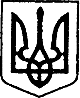 PROVISIONSof the VI International Festival-competition "TAPDANCEINTERNATIONAL"I. General provisionsVI International Festival-competition "TAPDANCEINTERNATIONAL" (hereinafter referred to as the festival-competition) is held from 10 to 12 September 2021 in Nizhyn, Chernihiv region, in Nizhyn City Cultural center (Batyuk Str., 16), on the initiative of fans of choreographic Art – step dance, with the support of the Department of culture and tourism of Nizhyn City Council, the executive committee of Nizhyn City Council and Nizhyn City Council of Chernihiv region.II. Purpose and objectives of the festival2.1. To develop and popularize step dance.2.2. To stimulate the development of intercultural ties between the youth of Eastern European countries being a model for popularizing and developing step dance as a concentrated manifestation of aesthetic and spiritual values of Eastern Europe.2.3. To introduce society to the beauty of step dance and trends of its development in Ukraine.2.4. To develop amateur choreographic art among children, youth and adults.2.5. To identify creatively capable individuals.2.6. To identify the best step dance performers among amateurs.2.7. To create joint projects in the Baltic States, Poland, and Ukraine.2.8. To improve the Performing classes.2.9. To exchange experience among dance group leaders.III. Conditions for holding and participating in the festival-competition3.1. Dance ensembles, individual performers, amateur groups, representatives from the regions of Ukraine and abroad.3.2. The festival-competition include the authorial master classes from the jury members.3.3. Participants of the festival-competition may be performers of various genres in whose performance an element of the step dance in any form is necessary included.3.4. Step dance can be:- in any place of the artistic performance: at the beginning, at the end, and in the middle;- as a separate performance, or combined with any other genre of art (for example, vocals); built in the form of a battle: step and other type of dance; in choreographic compositions, where step dance is not the main theme; in a small theatrical production (up to 7 minutes) with the participation of a step performer; in any combination with a jazz, rock, folk band or musicians).3.5. The performance may be accompanied with a short element and the full accompaniment of the step.3.6. The application for participation in the festival-competition is submitted until September 09, 2021 to the email address: const62@gmail.com, contact phone number: +380991951072 − Zhaivoronok Kostiantyn Bulatovych.3.7. The fact of submitting an application automatically confirms that the participant is familiar with the regulations of the festival-competition and accepts all points of this document. Disputes related to the performance of the festival-competition participants are resolved in a working manner by the organizers of the festival-competition.IV. The festival-competition is held in the following nominations:4.1. Nominations by genre:● step● choreography● vocals● instrumental music● theater genre● musical4.2. Nominations by the participants number:● solo● duet● small groups (3 participants)● large groups (4 or more participants)4.3. Nominations by age group:● up to 7 years old● 8-11 years old● 12-15 years old● 16-18 years old● over 18 years old4.4. The criterion for determining the nomination is the dominance of the genre in the presented artistic performance. For example: more than half of the number is step, then the performance should be attributed to the "step" nomination, if vocals is prevailing, then the "vocal" nomination is appropriate here. 4.5. If the performance includes both step and any other genre, then the participant chooses independently, either "step" or "other genre", but only in one nomination. 4.6. The jury may propose to change the nomination to the participant after his competitive performance at the festival-competition.4.7. One participant of the festival-competition can participate in different nominations "by number" and "by genre".4.8. The age nomination in small and large groups is determined by the age of the majority of group participants.4.9. Duration of the performance for:● solos, duets, trios – up to 3.5 minutes.● 4 or more participants – up to 4 minutes.● in the case of the reasonable explanation, it is possible to increase the performance time.4.10. The order of performances of the festival-competition participants in each nomination is determined at a meeting of the Organizing Committee.4.11. Master classes will be held in the following nominations:● step● modern choreography● vocals● acting skills● musicalV. AwardingGroups, ensembles and performers are awarded with diplomas and cups for particularly high skill and creative achievements. At the initiative of patrons or official authorities of various levels, special prizes or awards can be awarded in separate nominations. The organizing committee has the right to additionally set special awards for guests, representatives of the mass media, patrons, service personnel of the festival-competition and others.The organizing committee reserves the right to make adjustments to the regulations of the festival-competition.VI. Financial supportTransport and stay of the festival-competition participants is carried out at their own expense or at the expense of the sending institution.VI. Organizational information7.1. All participants by their part in the festival-competition agree to conduct photo and video recording with their participation and to free usage of their surnames, first names, other personal data, photos and images in printed, audio and video materials, including for advertising purposes, by the Organizing Committee.7.2. All participants agree that their data obtained during the festival-competition may be used by the Organizing Committee in the future without any time restrictions, including for advertising purposes, for sending information, messages, etc. At the same time, all copyrights to photo and video materials completely belong to the Organizing committee of the festival-competition. Photo and video recording are carried out only with the permission of the organizers.